Ekološki otisak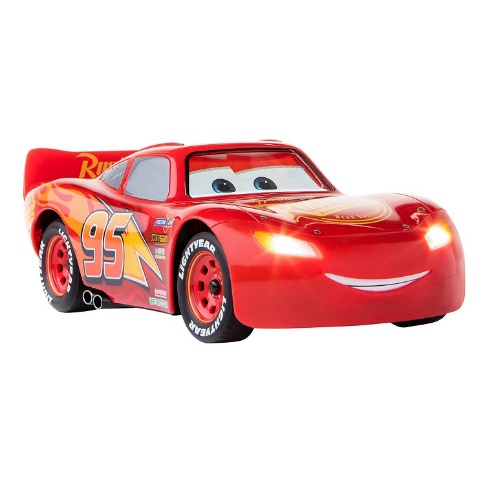 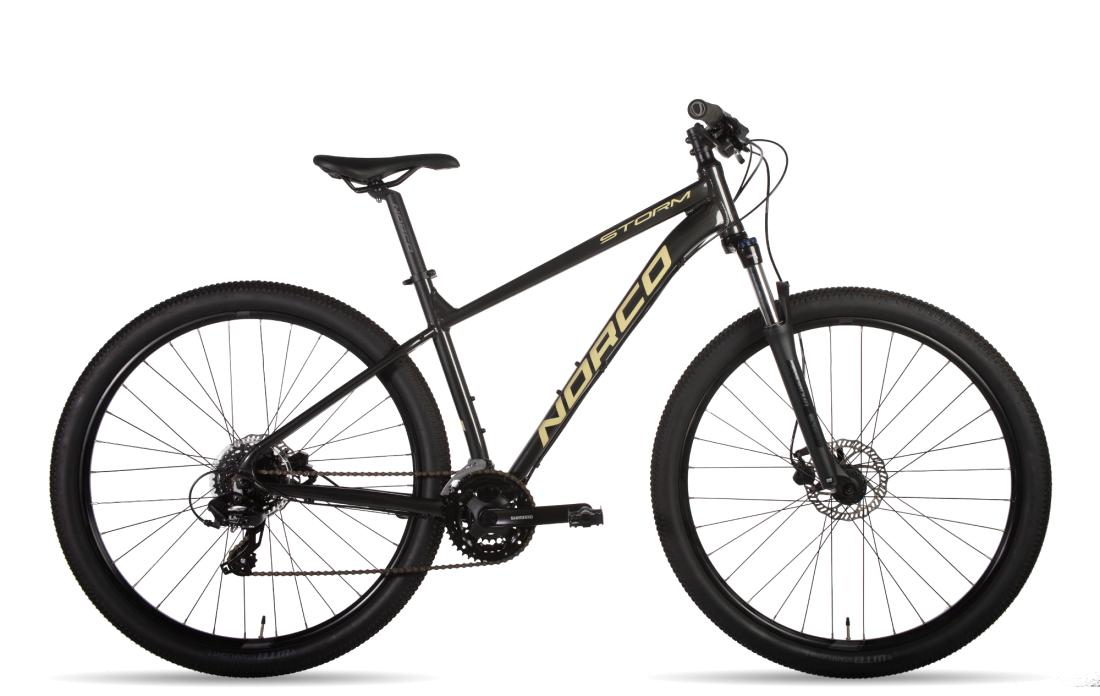 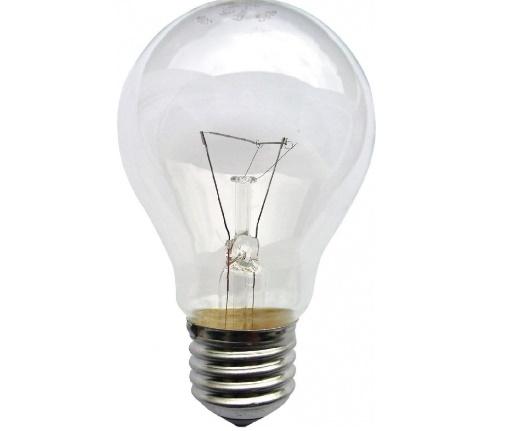 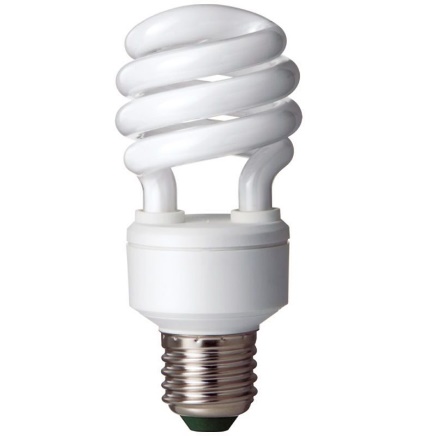 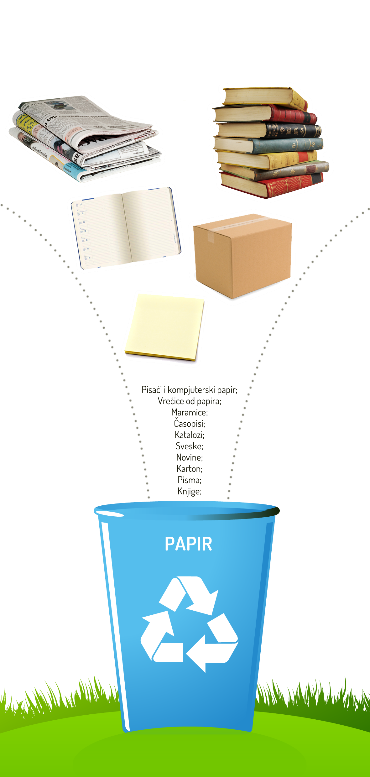 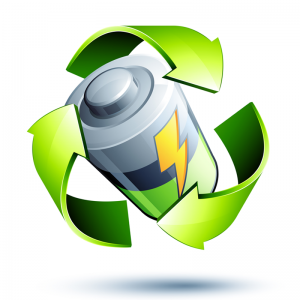 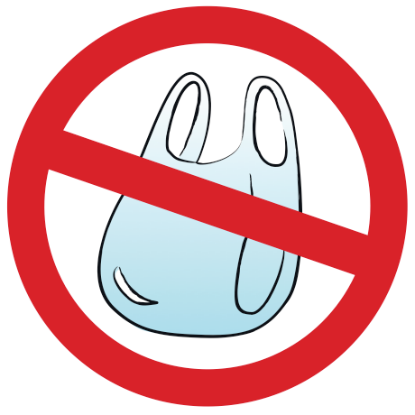 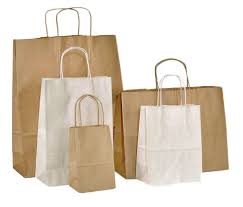 Roko Šimatović, 6.b